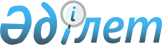 О внесении изменений в решение Мугалжарского районного маслихата от 29 декабря 2022 года № 296 "Об утверждении бюджета Кумжарганского сельского округа на 2023-2025 годы"Решение Мугалжарского районного маслихата Актюбинской области от 14 ноября 2023 года № 117
      Мугалжарский районный маслихат РЕШИЛ:
      1. Внести в решение Мугалжарского районного маслихата "Об утверждении бюджета Кумжарганского сельского округа на 2023-2025 годы" от 29 декабря 2022 года № 296 следующие изменения:
      пункт 1 изложить в новой редакции:
      "1. Утвердить бюджет Кумжарганского сельского округа на 2023-2025 годы согласно приложениям 1, 2 и 3 соответственно, в том числе на 2023 год в следующих объемах:
      1) доходы – 226 008 тысяч тенге:
      налоговые поступления – 4 348 тысяч тенге;
      неналоговые поступления – 0 тенге;
      поступления от продажи основного капитала – 152 тысяч тенге;
      поступления трансфертов – 221 508 тысяч тенге;
      2) затраты – 226198,8 тысяч тенге:
      3) чистое бюджетное кредитование – 0 тенге:
      бюджетные кредиты – 0 тенге;
      погашение бюджетных кредитов – 0 тенге; 
      4) сальдо по операциям с финансовыми активами – 0 тенге:
      приобретение финансовых активов – 0 тенге;
      поступление от продажи финансовых активов государства – 0 тенге;
      5) дефицит (профицит) бюджета– - 190,8 тысяч тенге;
      6) финансирование дефицита (использование профицита) бюджета– 190,8  тысяч тенге:
      поступление займов – 0 тенге;
      погашение займов – 0 тенге;
      используемые остатки бюджетныхсредств – 190,8 тысяч тенге.";
      приложение 1 к указанному решению изложить в новой редакции согласно приложению к настоящему решению.
      2. Настоящее решение вводится в действие с 1 января 2023 года. Бюджет Кумжарганского сельского округа на 2023 год
					© 2012. РГП на ПХВ «Институт законодательства и правовой информации Республики Казахстан» Министерства юстиции Республики Казахстан
				
      Председатель Мугалжарского районного маслихата 

Б. Кадралин
Приложение к решению 
Мугалжарского районного 
маслихата от 14 ноября 2023 
года № 117Приложение 1 к решению 
Мугалжарского районного 
маслихата от 29 декабря 2022 
года № 296
категория
категория
категория
категория
сумма (тысяч тенге)
класс
класс
класс
сумма (тысяч тенге)
подкласс
подкласс
сумма (тысяч тенге)
наименование
сумма (тысяч тенге)
1. ДОХОДЫ
226 008,0
1
НАЛОГОВЫЕ ПОСТУПЛЕНИЯ
4 348
01
Подоходный налог
250
2
Индивидуальный подоходный налог
250
04
Налоги на собственность
4 042
1
Налоги на имущество
100
3
Земельный налог
6 
4
Налог на транспортные средства
3 936
5
Единый земельный налог
1
05
Внутренние налоги на товары, работы и услуги
55
3
Поступления за использование природных и других ресурсов
55
3
Поступления от продажи основного капитала
152
03
Продажа земли и нематериальных активов
152
1
Продажа земли
152
4
Поступления трансфертов
221 508,0
02
Трансферты, из вышестоящих органов государственного управления
221 508,0
3
Трансферты из районного (города областного значения) бюджета
221 508,0
функциональная группа
функциональная группа
функциональная группа
функциональная группа
функциональная группа
сумма (тысяч тенге)
функциональная подгруппа
функциональная подгруппа
функциональная подгруппа
функциональная подгруппа
сумма (тысяч тенге)
администратор бюджетных программ
администратор бюджетных программ
администратор бюджетных программ
сумма (тысяч тенге)
программа
программа
сумма (тысяч тенге)
Наименование
сумма (тысяч тенге)
ІІ. ЗАТРАТЫ
226 198,8
01
Государственные услуги общего характера
47 544,7
1
Представительные, исполнительные и другие органы, выполняющие общие функции государственного управления
47 544,7
124
Аппарат акима города районного значения, села, поселка, сельского округа
47 544,7
001
Услуги по обеспечению деятельности акима города районного значения, села, поселка,сельского округа
43 127
022
Капитальные расходы государственных органов
4 417,7
07
Жилищно-коммунальное хозяйство
6 242
3
Благоустройство населенных пунктов
6 242
124
Аппарат акима города районного значения, села, поселка, сельского округа
6 242
008
Освещение улиц в населенных пунктах
4 017
011
Благоустройство и озеленение населенных пунктов
2 225
12
Транспорт и коммуникации
60 254
1
Автомобильный транспорт
60 254
124
Аппарат акима города районного значения, села, поселка, сельского округа
60 254
013
Обеспечение функционирования автомобильных дорог в городах районного значения, селах, поселках, сельских округах
7 230
040
Реализация мероприятий для решения вопросов обустройства населенных пунктов в реализацию мер по содействию экономическому развитию регионов в рамках Государственной программы развития регионов до 2025 года
200
045
Капитальный и средний ремонт автомобильных дорог в городах районного значения, селах, поселках, сельских округах
52 824
13
Прочие
112 147
9
Прочие
112 147
124
Аппарат акима города районного значения, села, поселка, сельского округа
112 147
057
Реализация мероприятий по социальной и инженерной инфраструктуре в сельских населенных
пунктах в рамках проекта "Ауыл –Ел Бесігі"
112 147
15
Трансферты
11,1
1
Трансферты
11,1
124
Аппарат акима города районного значения, села,поселка, сельского округа
11,1
048
Возврат неиспользованных (недоиспользованных) целевых трансфертов
11,1
V. Дефицит (профицит) бюджета
-190,8
VI. Финансирование дефицита (использование профицита) бюджета
190,8
8
Используемые остатки бюджетных средств
190,8
01
Остатки бюджетных средств
190,8
1
Свободные остатки бюджетных средств
190,8
 01
Свободные остатки бюджетных средств
190,8